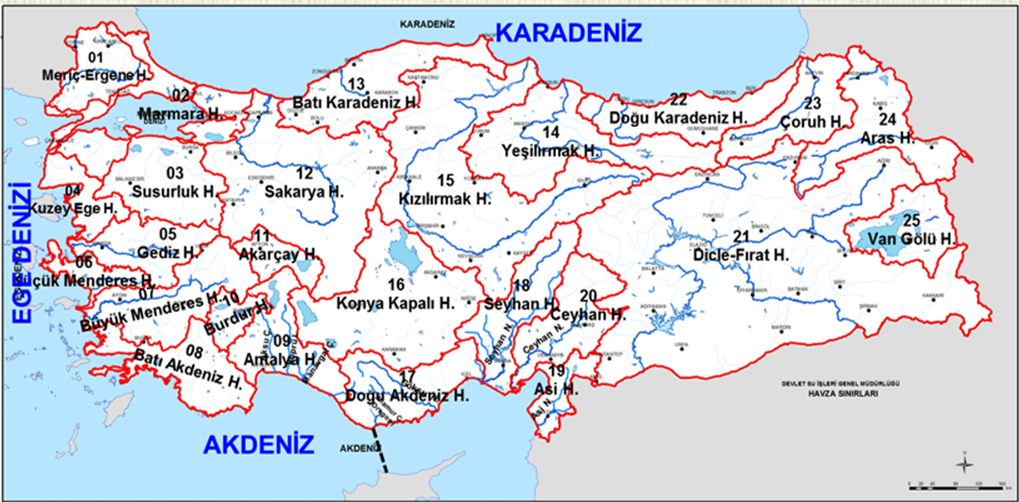 Türkiye Havza Numaraları ve Havzaları, 2020                        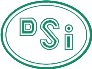 Türkiye Havza Numaraları ve Havzaları, 2020                        Havza NoHavza Adı01Meriç-Ergene Havzası02Marmara Havzası03Susurluk Havzası04Kuzey Ege Havzası05Gediz Havzası06Küçük Menderes Havzası07Büyük Menderes Havzası08Batı Akdeniz Havzası09Antalya Havzası10Burdur Göller Havzası11Akarçay Havzası12Sakarya Havzası13Batı Karadeniz Havzası14Yeşilırmak Havzası15Kızılırmak Havzası16Konya Kapalı Havzası17Doğu Akdeniz Havzası18Seyhan Havzası19Asi Havzası20Ceyhan Havzası21Fırat - Dicle Havzası22Doğu Karadeniz Havzası23Çoruh Havzası24Aras Havzası25Van Gölü Havzası